Karmelowy sweterek - elementem wielu stylizacji!Szukasz praktycznych i wygodnych części garderoby? W sezonie jesiennym warto zainwestować w karmelowy sweterek, który będzie doskonałym uzupełnieniem wielu damskich stylizacji. Sprawdź sama!Karmelowy sweterek - elementem wielu stylizacji!Sezon jesienny rozpoczął się już w pełni. Jednak nie każdy z nas czuje się wtedy najlepiej. Krótsze dni, chłód za oknem... To tylko kilka z najczęściej podawanych powodów. Warto zatem zainwestować w ciepłe ubrania, które pomogą nam przetrwać ten sezon jesienno-zimowy. W garderobie każdej kobiety powinien znaleźć się klasyczny karmelowy sweterek, który będzie pasował do wielu stylizacji. Sprawdź sama!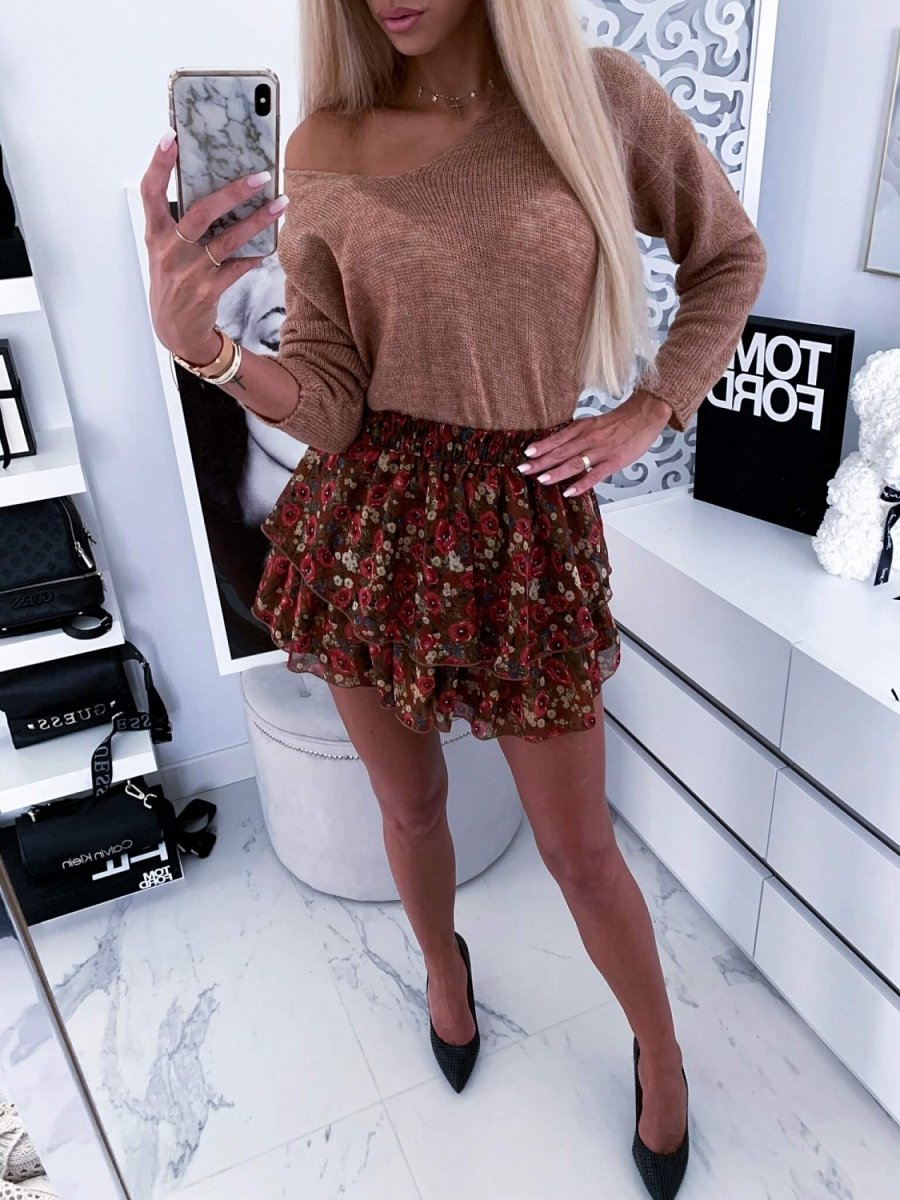 Dlaczego warto wybrać karmelowy sweterek?Jesienią każda z nas powinna zaopatrzyć się w ciepłe ale i stylowe sweterki. Są one modne i zapewnia nam komfort chodzenia. Karmelowy sweterek to luźny model, który wyeksponuje zalety każdej sylwetki. Jest on bardzo lekki, a jednocześnie bardzo ciepły. Został wykonany z delikatnej przędzy. Stworzysz z nim masę ciekawych stylizacji!Karmelowy sweterek na co dzień i nie tylko!Sweterki prezentują się świetnie w zestawieniu ze spodniami, szortami czy spódniczkami. Warto dopasować do nich buty i dodatki - te ostatnie potrafią odmienić całą stylizację! Karmelowy sweterek posiada delikatny dekolt z przodu oraz z tyłu w kształcie litery V. Dostępny jest w rozmiarze uniwersalnym, jednak materiał jest elastyczny. Sprawdź sama!